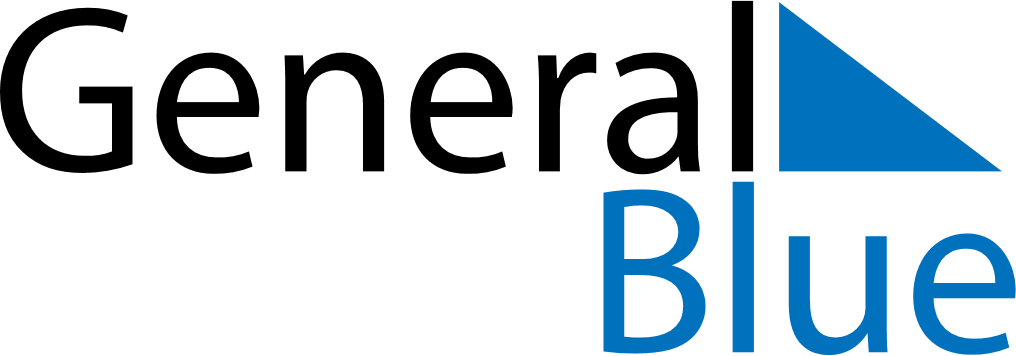 June 2027June 2027June 2027June 2027June 2027June 2027ColombiaColombiaColombiaColombiaColombiaColombiaMondayTuesdayWednesdayThursdayFridaySaturdaySunday12345678910111213Sacred Heart1415161718192021222324252627282930NOTES